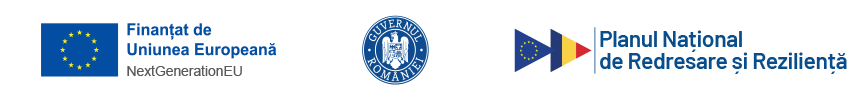 COMUNICAT DE PRESA,,PNRR: fonduri pentru România modernă si reformată!” Comuna Bucov anunţă semnarea contractului de finanţare nr. 145384/21.12.2022 Apel proiecte gestionat de Ministerul Dezvoltarii, Lucrarilor Publice si Administratiei, finantat prin  Planul   National de Redresare si Rezilienta a Romaniei, Componenta C10 - Fondul Local – I.1.2 Asigurarea infrastructurii pentru tranportul verde-ITS/alte infrastructure TIC ( sisteme inteligente de management urban/local) I.1.3 Asigurarea infrastructurii pentru tranportul verde – puncte de reincarcare vehicule electrice;Titlu apel: PNRR/2022/C10/I1.2, PNRR/2022/C10/I1.3 Runda 1Numele proiectului investitiei : “Sistem intelligent de management local in Comuna Bucov, judetul Prahova “Cod proiect: C10-I1.2-158Contractul de finantare: nr. 145384/21.12.2022 Valoarea totala a proiectului  este de 2.195.407,53 lei, din care:Data începerii:   21.12.2022Data finalizării: 20.02.2024 Durata proiectului: 5 aniObiective generale urmarite:    Reformarea și digitalizarea unității administrativ teritoriale pentru a răspunde in mod fundamentat și coerent nevoilor pentru dezvoltarea comunității locale în ceea ce privește mobilitatea locală, serviciile publice și securitatea locală, reziliența și răspunsul la situații de risc.Obiective specifice urmarite:OS1 – Asigurarea cadrului necesar pentru dezvoltarea durabilă a comunei prin investiții în infrastructura locală care vor susține reziliența și tranziția verde a rurale, precum și reducerea disparităților teritoriale la nivel regional, intraregional și intra-județean.OS.2 – Simplificarea procedurilor administrative din perspectiva front-office și back-office, prin actualizarea și extinderea solutiilor informatice existente la nivelul aparatului administrativ localOS.3 – Modernizarea infrastructurii hardware și software în scopul implementarii optime a solutiilor informatice integrare de digitalizare a serviciilor publiceDate de contact beneficiar: COMUNA BUCOVCIF: 2843531, str. Constantin Stere nr.1, Telefon : 0244/275046, email: bucov@primariabucov.ro, persoana de contact: primar,  SAVU ION„Conținutul acestui material nu reprezintă în mod obligatoriu poziția oficială a Uniunii Europene sau a Guvernului României’’Valoarea totala a proiectuluiValoarea maxima a finantarii nerambursabile a proiectuluiValoare eligibila din PNRRValoarea TVA aferenta cheltuielilor eligibile din PNRRValoare totala care nu este  eligibilaDin care valoarea ajutorului de stat/minimis( cu TVA)(lei)(lei)(lei)(lei)(lei)(lei)1=2+52=3+434562.195.407,532.195.407,531.844.800,28350.527,25 0292.900,65